Naši prvi volonteri – bračni par  lječnici  i gospođa Gordana stigli sretno na Salamonske otoke 2. srpnja 2013. krenuo je naš prvi volonter na Salamonske otoke gosp. IVAN ČENGIJA, branitelj 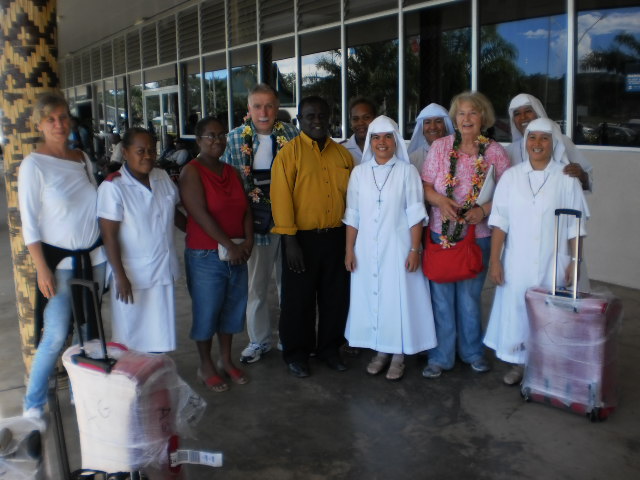 slika s aerodroma gdje su ih dočekali lječnici i medicinske sestre iz Honiare i sestre iz Zajednice PietaDanas 3. kolovoza 2013. g. stigli su naši volonteri  koji svojim dragovoljnim radom žele pomoći našim sestrama i siromašnom narodu. Volonteri lječnici (lječnik ginekolog i gđa lječnica oftamonolog ) jedno vrijeme će raditi u bolnici kod sestara Pieta  kako bi tamošnjem medicinskom osoblju prenjeli nova iskustva uspješnijeg lječenja raznih bolesti.Zahvaljujemo od srca Gospodinu za njihov sretan put i molimo im veliki Božji blagoslov.Gospođa Gordana  utorak dolazi k našim sestrama u Bumu te će im pomagati u svemu što im bude potrebno.  Zajedno s  gosp. Ivanom Čengija voditi će organizaciju poslova  oko  proširenja kuće kako bi budući volonteri imali gdje boraviti. Dobrim poznavanjem engleskog jezika biti će od velike pomoći sestrama prilikom obilazaka siromašnih stanovnika po selima dok ih poučavaju, dijele hranu i liječe od raznih bolesti.